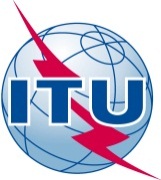 前言国际电信联盟（ITU）是从事电信领域工作的联合国专门机构。ITU-T（国际电信联盟电信标准化部门）是国际电联的常设机构，负责研究技术、操作和资费问题，并发布有关上述内容的建议书，以便在世界范围内实现电信标准化。每四年一届的世界电信标准化全会（WTSA）确定ITU-T各研究组的课题，再由各研究组制定有关这些课题的建议书。世界电信标准化全会第1号决议规定了批准ITU-T建议书所须遵循的程序。属ITU-T研究范围的一些信息技术领域的必要标准是与国际标准化组织（ISO）和国际电工技术委员会（IEC）协作制定的。 ITU 2013年版权所有。未经国际电联事先书面许可，不得以任何手段复制本出版物的任何部分。第33号决议（2012年，迪拜，修订版）国际电信标准化部门战略活动的指导原则（2000年，蒙特利尔；2004年，弗洛里亚诺波利斯；
2008年，约翰内斯堡；2012年，迪拜）世界电信标准化全会（2012年，迪拜），注意到a)	根据国际电联《公约》第197C款的规定，电信标准化顾问组（TSAG）的职责应特别包括审议国际电联电信标准化部门（ITU-T）活动的战略和重点；b)	根据全权代表大会关于战略问题的第71和72号决议（2010年，瓜达拉哈拉，修订版），TSAG将针对部门的战略规划和目标、战略及重点提出建议，包括根据电信环境的变化调整规划的建议，认识到国际电联，特别是ITU-T所面临的挑战是，维持其积极有效的国际论坛的地位，以便成员国、部门成员和部门准成员一道工作，鼓励全球电信的发展，促进电信和信息业务的普遍接入，以便为世界各地的人们提供参与并受益于全球信息社会和经济的机会，考虑到信息社会世界高峰会议（WSIS）有关ITU-T的相关输出文件，尤其是WSIS《日内瓦原则宣言》第44段，认识到“标准化是信息社会的基石之一”，做出决议，请成员国和部门成员继续就ITU-T的战略规划和重点向TSAG的战略规划工作提出精辟意见，责成电信标准化顾问组1	根据第71号决议（2010年，瓜达拉哈拉，修订版）通过的现行战略规划以及电信环境的演变情况，在本研究期内监督本部门的工作，包括：•	在本研究期中确定适当的优先项目，以便根据部门目标衡量本部门的业绩，从而实现这些目标；•	从各研究组主席和其他负责实体获得有关落实这些优先项目成果的定期报告；•	采取适当的行动，以确保能够根据电信环境的变化或预期活动未实现目标的情况对工作重点和战略目标进行修正；•	评估目前规划的持续适用性和可用性，并根据需要提出必要的修改意见，2	起草建议，以帮助制定下一研究期的国际电联战略规划草案，其中充分反映出：•	目前的战略规划中继续适用的主要目标；•	新技术和融合的技术，其重要成果以及迅速、可靠地制定适用的全球标准的必要性；•	电信环境中正在发生的变化和新的变化；•	有必要根据相关ITU-T A系列建议书中已达成一致的指导原则，明确定义并广泛建立与尽可能多的国际性、区域性及其他标准化机构人员的正式关系，并根据全权代表大会第122号决议（2010年，瓜达拉哈拉，修订版）落实全球标准化专题研讨会（GSS）的相关结论；•	ITU-T的作用需因市场的作用力而日益增强包容性，并需为实现互利而与其它相关实体协调合作，以加速有益的国际标准的有效制定；•	落实有关缩小发达国家和发展中国家之间标准化差距的全权代表大会第123号决议（2010年，瓜达拉哈拉，修订版）。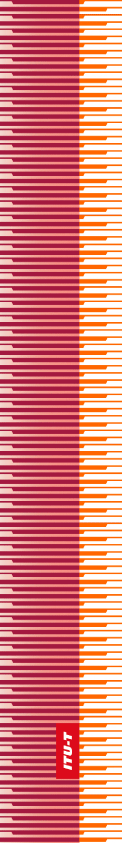 国   际   电   信   联   盟国   际   电   信   联   盟国   际   电   信   联   盟ITU-T国际电信联盟电信标准化部门国际电信联盟电信标准化部门世界电信标准化全会迪拜，2012年11月20-29日世界电信标准化全会迪拜，2012年11月20-29日世界电信标准化全会迪拜，2012年11月20-29日世界电信标准化全会迪拜，2012年11月20-29日第 33 号决议 – 国际电信标准化部门战略活动的
指导原则第 33 号决议 – 国际电信标准化部门战略活动的
指导原则第 33 号决议 – 国际电信标准化部门战略活动的
指导原则第 33 号决议 – 国际电信标准化部门战略活动的
指导原则